Invitasjon til ryddedugnad i Gudbrandsdalen Tid: Onsdag 2. mai- søndag 5. mai (nasjonal ryddeuke mandag 29.4.-søndag 5.mai)Svarfrist: Søndag 28. aprilKjære den det måtte angå. Vi ønsker å renske opp i området rundt Gudbrandsdalslågen og sideelver for å forebygge og gjøre noe med, avfall på avveie. Det herreløse avfallet rundt om i Gudbrandsdalen skal opp fra bakken, og inn i avfallssystemet!I mars 2019 bevilget Miljødirektoratet penger til en plastryddedugand i Gudbrandsdalslågen. Dette er den største mobiliseringen innen denne ordningen, som har vært innvilget for innlandet noen gang. Dette er med andre ord en anledning til å vise at vi i Gudbrandsdalen kan gjøre noe for å rydde vassdrag. En av årsakene til at vi ønsker å koordinere opprydning på et overordnet nivå, er for å sikre at mest mulig avfall ryddes opp og at vi har detaljavtaler med renovasjonsselskapene. Støttespillere for prosjektet er: Landbrukskontorene i Gudbrandsdalen, Fylkesmannen Innlandets miljøvernavdeling, Vassdragsforbundet for Mjøsa med tilløpselver, GLØR, Midt-Gudbrandsdal Renovasjonsselskap, Lågen Fiskeelv, Gudbrandsdalen Fiskeforening, Hold Norge Rent, Røde Kors Oppland, Oppland Bondelag, Oppland bonde- og småbrukarlag, Naturvernforbundet og Dokkadeltaet Nasjonale Våtmarkssenter er med som støttespillere og/eller direkte bidragsytere inn i prosjektet.  Vi trenger skoleklasser, lag og foreninger med ute i feltet.Det vil velges ut 1 eller 2 plasser per kommune for ryddedugnad. Det vil da foregå slik: Oppmøte på samlingspunkt for utlevering av ryddeutstyr og gjennomgang av HMS Rydde i 2-3 timer Avfallet levers i sekker eller container ved samlingspunktet, eller annet sted etter nærmere avtale. Gjennomgang av avfall for dem som ønsker det (sortering og litt prat om hvilket avfall det er mest av osv. Hold Norge Rent er samarbeidspartner her.) Det å rydde Gudbrandsdalslågen, området rundt og elvetilløp er et direkte bidrag til nærmiljøet. Mer indirekte er det også et bidrag til å bedre vannkvalitet til alle innbyggere, fauna, dyreliv og landbruket over store deler av Østlandet. Her i distriktet har vi en av landets lengste elver, som renner ut i landets største innsjø. Ingen kan gjøre alt, men alle kan gjøre litt – sammen får vi det til!Vi vil oppdatere steder og tider for ryddeaksjoner via Facebooksiden «Hold Innlandet Rent». Her vil vi også legge inn informasjon om hver enkel aksjon gjennom Gudbrandsdalen (under «arrangementer»). Påmelding gjøres via aksjonene vi har opprettet i Hold Norge Rent, her kan du enkelt finne en god dugnad som passer for deg eller dere, enten i tid eller geografisk. Vi det skulle være behov for buss eller annen transportløsning, imøtekommer vi alle henvendelser om det. Hjertelig velkommen!Generelle satser, avtales på forhånd:Betingelser for utbetaling av støtte:Det skal forhåndpåmeldes lag, foreninger og skoleklasser som ønsker å delta. Dette gjøres ved å «bli med» på en av våre aksjoner i kartløsningen, via epost eller etter nærmere avtale. Påmeldingen SKAL inneholde: En oversikt med kontaktperson, kontaktinformasjon, estimat på antall deltakere og navn på lag/forening/skole. For skoler er det nødvendig med informasjon om hvilke klasser som er med, hvem som er kontaktperson for enkeltklassen, hvilken skole de går på og hvor mange elever klassen som deltar fra de respektive skolene/klassene. Dette fylles inn i skjemaet du får opp når du melder deg på. Dersom du eller dere ønsker å rydde utover de foreslåtte stedene og tidene, er det viktig at dette avtales per epost (plast@skappa.no) og at aksjonen dere oppretter knyttes til organisasjonen «Hold Innlandet Rent» (rullemeny).Plan for uka:Tanken er at vi rydder flest mulig metere og mest mulig avfall, mest mulig effektivt. For å få til dette, ønsker vi å planlegge systematisk og via karttjenesten. Vi ønsker også en viss spredning ut over dagene, slik at vi i størst mulig grad kan bistå med utstyr, noe å bite i, drikke personell og grundig planlegging.Sikkerhet:1.       Hver gruppe har en representant som videreformidler eventuelle beskjeder gitt fra Naturvernforbundets representant.2.       Hver representant har oversikt, liste, telling e.l. over sin egen gruppe.3.       Vi ber alle som deltar om å bruke vester. Har dere ikke egne vester, har vi en rekke vester fra oss og våre samarbeidspartnere.4.       Vi er opptatt av sikkerheten, ingen skal under noen omstendigheter:a.        Gå ut i bilveib.       Gå ut i elverc.        Gå ut i dypt vann eller i nærheten av stup o.l.d.       Risikere liv eller helsee.        Eventuelle unntak forekommer kun helt enkeltvis, og i samråd med ledere på stedet.5.       Vi vil være til stede på oppsatt tid. Ferdsel utover dette er ikke en del av vårt arrangement.6.       Vi ber alle deltakende om å følge beskjeder, retningslinjer og instrukser gitt på stedet.Generelt:Vi vil gjerne takke alle våre samarbeidspartnere, medlemmer og dere fantastiske ryddere!Vi ønsker en hyggelig og positiv oppslutning om Strandryddeuka 2018! Noen av våre samarbeidspartnere: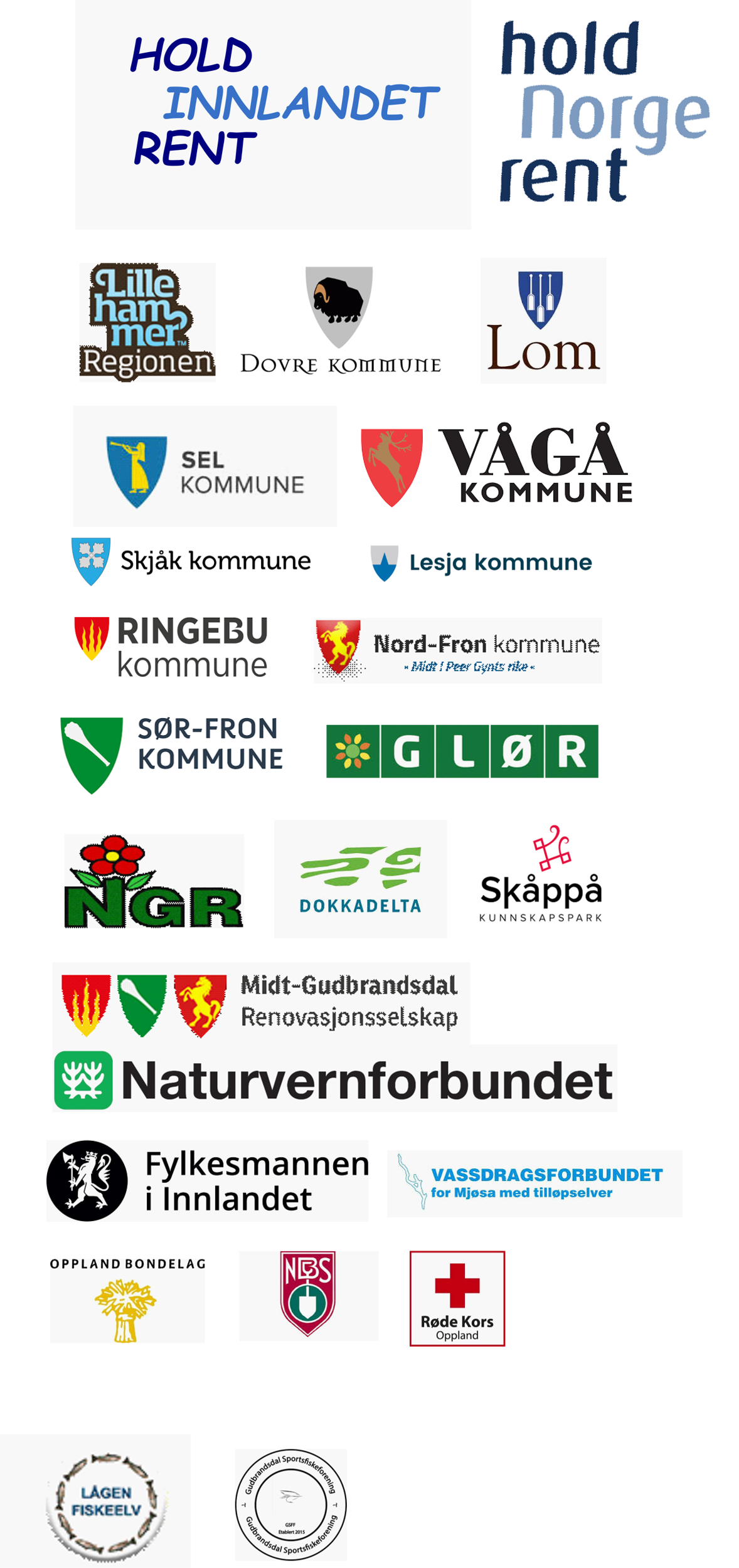 Per leverte sekk eller tilsvarende enkeltobjekt (avtales i forkant):150 kronerPer nedlagte time knyttet til kartlegging o.l. (avtales i forkant):100 kronerPer skoleklasse per dag (avtales i forkant):2000 kroner